Частное общеобразовательное учреждение «Средняя общеобразовательная школа «Рекорд» г. Орска Оренбургской области»Зимняя  сессияПредмет «Информатика» 9 классБилет 11. Рассказ, набранный на компьютере, содержит 2 страницы, на каждой странице 32 строки, в каждой строке 64 символа. Определите информационный объём рассказа в Кбайтах в одной из кодировок Unicode, в которой каждый символ кодируется 16 бит.2. Вася шифрует русские слова, записывая вместо каждой буквы её номер в алфавите (без пробелов). Номера букв даны в таблице: Некоторые шифровки можно расшифровать несколькими способами. Например, 12112 может означать «АБАК», может  — «КАК», а может  — «АБААБ». Даны четыре шифровки:20335211203132151201 Только одна из них расшифровывается единственным способом. Найдите её и расшифруйте. То, что получилось, запишите в качестве ответа.3. Напишите наибольшее целое число x, для которого истинно высказывание:НЕ (X нечётное) И НЕ (X >= 6).4. Между населёнными пунктами A, B, C, D, E построены дороги, протяжённость которых (в километрах) приведена в таблице.Определите длину кратчайшего пути между пунктами A и Е, проходящего через пункт С. Передвигаться можно только по дорогам, протяжённость которых указана в таблице, два раза посещать один пункт нельзя.5. У исполнителя Альфа две команды, которым присвоены номера:1. прибавь 4;2. раздели на b(b  — неизвестное натуральное число; b ≥ 2).Выполняя первую из них, Альфа увеличивает число на экране на 4, а выполняя вторую, делит это число на b. Программа для исполнителя Альфа  — это последовательность номеров команд. Известно, что программа 12111 переводит число 48 в число 16. Определите значение b.6. Ниже приведена программа, записанная на пяти языках программирования.Было проведено 9 запусков программы, при которых в качестве значений переменных s и t вводились следующие пары чисел:(3, 4); (5, 4); (–2, 1); (5, 6); (7, 8); (–5, 5); (–2, 2); (4, 3); (3, –8).Сколько было запусков, при которых программа напечатала «NO»?7.  Доступ к файлу txt.net, находящемуся на сервере gov.org, осуществляется по протоколу http. Фрагменты адреса файла закодированы буквами от А до Ж. Запишите последовательность этих букв, кодирующую адрес указанного файла в сети Интернет.А)  .net			Д)  /Б)  txt			Е)  govВ)  ://			Ж)   .orgГ)  http8. В языке запросов поискового сервера для обозначения логической операции «ИЛИ» используется символ «|», а для логической операции «И» - символ «&». В таблице приведены запросы и количество найденных по ним страниц некоторого сегмента сети Интернет.Какое количество страниц (в тысячах) будет найдено по запросу Швеция | Финляндия?Считается, что все запросы выполнялись практически одновременно, так что набор страниц, содержащих все искомые слова, не изменялся за время выполнения запросов.9. На рисунке  — схема дорог, связывающих города А, Б, В, Г, Д, Е, Ж, И, К. По каждой дороге можно двигаться только в одном направлении, указанном стрелкой. Сколько существует различных путей из города А в город К, проходящих через город Д?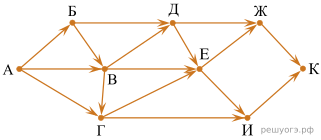 10. Среди приведённых ниже трёх чисел, записанных в различных системах счисления, найдите минимальное и запишите его в ответе в десятичной системе счисления. В ответе запишите только число, основание системы счисления указывать не нужно.3516, 718, 1101112.11. В одном из произведений Н. В. Гоголя, текст которого приведён в подкаталоге Гоголь каталога Проза, присутствует персонаж Хома Брут. С помощью поисковых средств операционной системы и текстового редактора выясните, кем являлся этот персонаж.Выполните задание, распаковав архив на своём компьютере.9_1_11.rar12. Сколько файлов с расширением rtf содержится в подкаталогах каталога Поэзия? В ответе укажите только число.9_1_12.rarЗам. директора по НМР                                               Е.В. ХайрулинаЧастное общеобразовательное учреждение «Средняя общеобразовательная школа «Рекорд» г. Орска Оренбургской области»Зимняя  сессияПредмет «Информатика» 9 классБилет 21. Рассказ, набранный на компьютере, содержит 8 страниц, на каждой странице 40 строк, в каждой строке 48 символов. Определите информационный объём рассказа в Кбайтах в кодировке Windows, в которой каждый символ кодируется 8 бит.2. Вася шифрует русские слова, записывая вместо каждой буквы её номер в алфавите (без пробелов). Номера букв даны в таблице: Некоторые шифровки можно расшифровать не одним способом. Например, 12112 может означать «АБАК», может  — «КАК», а может  — «АБААБ». Даны четыре шифровки: 112233135793203014412030Только одна из них расшифровывается единственным способом. Найдите её и расшифруйте. То, что получилось, запишите в качестве ответа.3. Напишите наибольшее целое число x, для которого истинно высказывание:(X >= 6) И НЕ (X > 12).4. Между населёнными пунктами A, B, C, D, E построены дороги, протяжённость которых в (километрах) приведена в таблице.Определите длину кратчайшего пути между пунктами A и E, проходящего через пункт D. Передвигаться можно только по дорогам, протяжённость которых указана в таблице.5. У исполнителя Омега две команды, которым присвоены номера:1. прибавь 4;2. раздели на b(b  — неизвестное натуральное число; b ≥ 2).Выполняя первую из них, Омега увеличивает число на экране на 4, а выполняя вторую, делит это число на b. Программа для исполнителя Омега  — это последовательность номеров команд. Известно, что программа 12111 переводит число 41 в число 17. Определите значение b.6. Ниже приведена программа, записанная на пяти языках программирования. Было проведено 9 запусков программы, при которых в качестве значений переменных s и t вводились следующие пары чисел:(6, 4); (7, 8); (12, 10); (5, 6); (11, 10); (–5, 7); (–2, 2); (4, 5); (8, 6).Сколько было запусков, при которых программа напечатала «NO»?7. Доступ к файлу net.txt, находящемуся на сервере doc.com, осуществляется по протоколу ftp. В таблице фрагменты адреса файла закодированы буквами от А до Ж. Запишите последовательность этих букв, кодирующую адрес указанного файла в сети Интернет.А)  /Б)  .comВ)  ftpГ)  .txtД)  docЕ)  netЖ)   ://8. В языке запросов поискового сервера для обозначения логической операции «ИЛИ» используется символ «|», а для обозначения логической операции «И»  — символ «&».В таблице приведены запросы и количество найденных по ним страниц некоторого сегмента сети Интернет.Какое количество страниц (в тысячах) будет найдено по запросу Линкор?Считается, что все запросы выполнялись практически одновременно, так что набор страниц, содержащих все искомые слова, не изменялся за время выполнения запросов.9. На рисунке  — схема дорог, связывающих города А, Б, В, Г, Д, Е, Ж, З, И. По каждой дороге можно двигаться только в одном направлении, указанном стрелкой. Сколько существует различных путей из города А в город И, проходящих через город Г?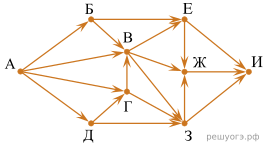 10. Среди приведённых ниже трёх чисел, записанных в различных системах счисления, найдите минимальное и запишите его в ответе в десятичной системе счисления. В ответе запишите только число, основание системы счисления указывать не нужно.2016, 368, 111002.11. В одном из произведений Ф. М. Достоевского, текст которого приведён в подкаталоге Достоевский каталога Проза, присутствует персонаж Мармеладов. С помощью поисковых средств операционной системы и текстового редактора выясните имя этого персонажа.Выполните задание, распаковав архив на своём компьютере.9_2_11.rar12. Сколько файлов с расширением .htm содержится в подкаталогах каталога Поэзия? В ответе укажите только число.9_2_12.rarЗам. директора по НМР                                               Е.В. ХайрулинаЧастное общеобразовательное учреждение «Средняя общеобразовательная школа «Рекорд» г. Орска Оренбургской области»Зимняя  сессияПредмет «Информатика» 9 классБилет 31. Статья, набранная на компьютере, содержит 20 страниц, на каждой странице 40 строк, в каждой строке 48 символов. В одном из представлений Unicode каждый символ кодируется двумя байтами. Определите информационный объём статьи в Кбайтах в этом варианте представления Unicode.2. Гена шифрует русские слова, записывая вместо каждой буквы её номер в алфавите (без пробелов). Номера букв даны в таблице:Некоторые шифровки можно расшифровать несколькими способами. Например, 12112 может означать «АБАК», может  — «КАК», а может  — «АБААБ». Даны четыре шифровки:1012121015655651Только одна из них расшифровывается единственным способом. Найдите её и расшифруйте. То, что получилось, запишите в качестве ответа.3. Напишите наименьшее целое число x, для которого истинно высказывание:НЕ (X < 5) И НЕ (X > 9).4. Между населёнными пунктами A, B, C, D, E, F построены дороги, протяжённость которых в (километрах) приведена в таблице.Определите длину кратчайшего пути между пунктами A и F, проходящего через пункт С. Передвигаться можно только по дорогам, протяжённость которых указана в таблице.5. У исполнителя Альфа две команды. которым присвоены номера:1. Вычти b;2. Умножь на 5.(b  — неизвестное натуральное число).Выполняя первую из них, Альфа уменьшает число на экране на b, а выполняя вторую, умножает это число на 5. Программа для исполнителя Альфа  — это последовательность номеров команд. Известно, что программа 21121 переводит число 2 в число 17. Определите значение b.6. Ниже приведена программа, записанная на пяти языках программирования.Было проведено 9 запусков программы, при которых в качестве значений переменных s и t вводились следующие пары чисел:(6, 4); (7, 8); (8, 5); (5, 6); (–11, 10); (–5, 7); (–2, 2); (4, 5); (8, 6).Сколько было запусков, при которых программа напечатала «YES»?7.  Доступ к файлу edu.lib, находящемуся на сервере net.рф, осуществляется по протоколу ftp. Фрагменты адреса файла закодированы буквами от А до Ж. Запишите последовательность этих букв, кодирующую адрес указанного файла в сети Интернет.А)  ://			Д)  /Б)  .рф			Е)  ftpВ)  .lib			Ж)   netГ)  edu8. В языке запросов поискового сервера для обозначения логической операции «ИЛИ» используется символ «|», а для логической операции «И» – символ «&».В таблице приведены запросы и количество найденных по ним страниц некоторого сегмента сети Интернет.Какое количество страниц (в тысячах) будет найдено по запросу Корвет?Считается, что все запросы выполнялись практически одновременно, так что набор страниц, содержащих все искомые слова, не изменялся за время выполнения запросов.9. На рисунке  — схема дорог, связывающих города А, Б, В, Г, Д, Е, Ж, И, К. По каждой дороге можно двигаться только в одном направлении, указанном стрелкой. Сколько существует различных путей из пункта А в пункт Л, не проходящих через пункт Е?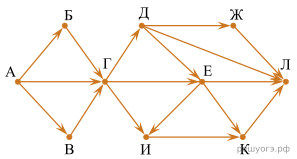 10. Среди приведённых ниже трёх чисел, записанных в различных системах счисления, найдите минимальное и запишите его в ответе в десятичной системе счисления. В ответе запишите только число, основание системы счисления указывать не нужно.5016, 1068, 10010102.11. В одном из произведений И. А. Гончарова, текст которого приведён в подкаталоге Гончаров каталога Проза, присутствует персонаж по фамилии Штольц. С помощью поисковых средств операционной системы и текстового редактора выясните имя этого персонажа.Выполните задание, распаковав архив на своём компьютере.9_3_11.rar12. Сколько файлов с расширением .js содержится в подкаталогах каталога Files? В ответе укажите только число.Выполните задание, распаковав архив на своём компьютере.9_3_12.rarЗам. директора по НМР                                               Е.В. ХайрулинаЧастное общеобразовательное учреждение «Средняя общеобразовательная школа «Рекорд» г. Орска Оренбургской области»Зимняя  сессияПредмет «Информатика» 9 классБилет 41. В одной из кодировок Unicode каждый символ кодируется 16 битами. Определите размер в байтах следующего предложения в данной кодировке: Я к вам пишу  — чего же боле? Что я могу ещё сказать?2. Вася шифрует русские слова, записывая вместо каждой буквы её номер в алфавите (без пробелов). Номера букв даны в таблице:Некоторые шифровки можно расшифровать не одним способом. Например, 12112 может означать «АБАК», может  — «КАК», а может  — «АБААБ». Даны четыре шифровки:8102030811213181122338152535Только одна из них расшифровывается единственным способом. Найдите её и расшифруйте. То, что получилось, запишите в качестве ответа.3. Напишите наибольшее целое число x, для которого истинно высказывание:НЕ (X <= 11) И НЕ (X >= 17).4. Между населёнными пунктами A, B, C, D, E построены дороги, протяжённость которых в (километрах) приведена в таблице.Определите длину кратчайшего пути между пунктами B и D. Передвигаться можно только по дорогам, протяжённость которых указана в таблице. Каждый пункт можно посетить только один раз.5. У исполнителя Квадратор две команды, которым присвоены номера:1. возведи в квадрат2.  прибавь b(b  — неизвестное натуральное число)Первая из них возводит число на экране во вторую степень, вторая прибавляет к числу b. Программа для исполнителя  — это последовательность номеров команд.Известно, что программа 12212 переводит число 2 в число 37. Определите значение b.6. Ниже приведена программа, записанная на пяти языках программирования.Было проведено 9 запусков программы, при которых в качестве значений переменных s и t вводились следующие пары чисел:(9, 9); (9, 10); (8, 5); (11, 6); (–11, 10); (–5, 9); (–10, 10); (4, 5); (8, 6).Сколько было запусков, при которых программа напечатала «NO»?7. Миша записал IP-адрес школьного сервера на листке бумаги и положил его в карман куртки. Мишина мама случайно постирала куртку вместе с запиской. После стирки Миша обнаружил в кармане четыре обрывка с фрагментами IP-адреса. Эти фрагменты обозначены буквами А, Б, В и Г:Восстановите IP-адрес. В ответе укажите последовательность букв, обозначающих фрагменты, в порядке, соответствующем IP-адресу.8. В языке запросов поискового сервера для обозначения логической операции «ИЛИ» используется символ «|», а для обозначения логической операции «И»  — символ «&».В таблице приведены запросы и количество найденных по ним страниц некоторого сегмента сети Интернет.Какое количество страниц (в тысячах) будет найдено по запросу Прямая?Считается, что все запросы выполнялись практически одновременно, так что набор страниц, содержащих все искомые слова, не изменялся за время выполнения запросов.9. На рисунке  — схема дорог, связывающих города А, Б, В, Г, Д, Е, Ж, И, К, Л. По каждой дороге можно двигаться только в одном направлении, указанном стрелкой. Сколько существует различных путей из пункта А в пункт Л, проходящих через пункт И?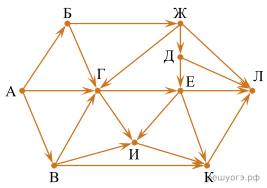 10. Среди приведённых ниже трёх чисел, записанных в различных системах счисления, найдите максимальное и запишите его в ответе в десятичной системе счисления. В ответе запишите только число, основание системы счисления указывать не нужно.1416, 268, 110002.11. В одном из произведений А. С. Пушкина, текст которого приведён в подкаталоге Пушкин каталога Проза, присутствует персонаж с именем Владимир. С помощью поисковых средств операционной системы и текстового редактора выясните фамилию этого персонажа.Выполните задание, распаковав архив на своём компьютере.9_4_11.rar12. Сколько файлов с расширением .doc содержится в подкаталогах каталога Task12? В ответе укажите только число.Выполните задание, распаковав архив на своём компьютере.9_4_12.rarЗам. директора по НМР                                               Е.В. ХайрулинаЧастное общеобразовательное учреждение «Средняя общеобразовательная школа «Рекорд» г. Орска Оренбургской области»Зимняя  сессияПредмет «Информатика» 9 классБилет 51. В одной из кодировок Unicode каждый символ кодируется 16 битами. Определите размер в байтах следующего предложения в данной кодировке: Слух обо мне пройдёт по всей Руси великой.2. Вася шифрует английские слова, записывая вместо каждой буквы её номер в алфавите (без пробелов). Номера букв даны в таблице:Некоторые шифровки можно расшифровать не одним способом. Например, 16118 может означать «AFAR», может  — «РАR», а может  — «AFAAH». Даны четыре шифровки:2016234545236120Только одна из них расшифровывается единственным способом. Найдите её и расшифруйте. То, что получилось, запишите в качестве ответа.3. Напишите наибольшее целое число x, для которого истинно высказывание(x < 17) И НЕ (x > 44).4. Между населёнными пунктами A, B, C, D, E построены дороги, протяжённость которых в (километрах) приведена в таблице.Определите длину кратчайшего пути между пунктами B и D. Передвигаться можно только по дорогам, протяжённость которых указана в таблице. Каждый пункт можно посетить только один раз.5. У исполнителя Вычислитель две команды, которым присвоены номера:1. умножь на b2.  прибавь 2(b  — неизвестное натуральное число)Первая из них увеличивает число на экране в b раз, вторая увеличивает его на 2.Известно, что программа 12221 переводит число 1 в число 91. Определите значение b.6. Ниже приведена программа, записанная на пяти языках программирования.Было проведено 9 запусков программы, при которых в качестве значений переменных s и t вводились следующие пары чисел:(8, 8); (9, 6); (4, 7); (6, 6); (–9, –2); (–5, 9); (–10, 10); (6, 9); (10, 6).Сколько было запусков, при которых программа напечатала «YES»?7. На месте преступления были обнаружены четыре обрывка бумаги. Следствие установило, что на них записаны фрагменты одного IP-адреса. Криминалисты обозначили эти фрагменты буквами А, Б, В и Г:Восстановите IP-адрес. В ответе укажите последовательность букв, обозначающих фрагменты, в порядке, соответствующем IP-адресу.8. В языке запросов поискового сервера для обозначения логической операции «ИЛИ» используется символ «|», а для обозначения логической операции «И»  — символ «&».В таблице приведены запросы и количество найденных по ним страниц некоторого сегмента сети Интернет.Какое количество страниц (в тысячах) будет найдено по запросу Рыбка?Считается, что все запросы выполнялись практически одновременно, так что набор страниц, содержащих все искомые слова, не изменялся за время выполнения запросов.9. На рисунке  — схема дорог, связывающих города А, Б, В, Г, Д, Е, Ж, И, К. По каждой дороге можно двигаться только в одном направлении, указанном стрелкой.Сколько существует различных путей из города А в город К, не проходящих через пункт В?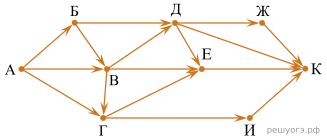 10. Среди приведённых ниже трёх чисел, записанных в различных системах счисления, найдите максимальное и запишите его в ответе в десятичной системе счисления. В ответе запишите только число, основание системы счисления указывать не нужно.2316, 328, 111102.11. В одном из произведений А. П. Чехова, текст которого приведён в подкаталоге Чехов каталога Проза, присутствует персонаж Лопахин. С помощью поисковых средств операционной системы и текстового редактора выясните профессию этого персонажа.Выполните задание, распаковав архив на своём компьютере.9_5_11.rar12. Сколько файлов с расширением .odt содержится в подкаталогах каталога DEMO-12? В ответе укажите только число.Выполните задание, распаковав архив на своём компьютере.9_5_12.rarЗам. директора по НМР                                               Е.В. Хайрулина А 1Й 11У 21Э 31Б 2К 12Ф 22Ю 32В 3Л 13Х 23Я 33Г 4М 14Ц 24Д 5Н 15Ч 25Е 6О 16Ш 26Ё 7П 17Щ 27Ж 8Р 18Ъ 28З 9С 19Ы 29И 10Т 20Ь 30ABCDEA1437B125C423D3532E72 БейсикPythonDIM s, t AS INTEGERINPUT sINPUT tIF s < 4 OR t < 4 THEN    PRINT ‘YES’ELSE    PRINT ‘NO’ENDIFs = int(input())t = int(input())if s < 4 or t < 4:    print("YES")else:    print("NO")ПаскальАлгоритмический языкvar s, t: integer;begin    readln(s);    readln(t);    if (s < 4) or (t < 4)        then writeln('YES')        else writeln('NO')end.алгначцел s, tввод sввод tесли s < 4 или t < 4    то вывод "YES"    иначе вывод "NO"всеконС++С++#include <iostream>using namespace std;int main() {    int s, t;    cin >> s;    cin >> t;    if (s < 4 || t < 4)        cout << "YES";    else        cout << "NO";return 0;}#include <iostream>using namespace std;int main() {    int s, t;    cin >> s;    cin >> t;    if (s < 4 || t < 4)        cout << "YES";    else        cout << "NO";return 0;} ЗапросНайдено страниц
(в тысячах)Швеция3200Финляндия2300Швеция & Финляндия100 А 1Й 11У 21Э 31Б 2К 12Ф 22Ю 32В 3Л 13Х 23Я 33Г 4М 14Ц 24Д 5Н 15Ч 25Е 6О 16Ш 26Ё 7П 17Щ 27Ж 8Р 18Ъ 28З 9С 19Ы 29И 10Т 20Ь 30ABCDEA5969B54C922D6425E925 БейсикPythonDIM s, t AS INTEGER INPUT s INPUT t IF s < 10 OR t < 10 THEN    PRINT ‘YES’ ELSE    PRINT ‘NO’ ENDIFs = int(input())t = int(input())if s < 10 or t < 10:    print("YES")else:    print("NO")ПаскальАлгоритмический языкvar s, t: integer;begin    readln(s);    readln(t);    if (s < 10) or (t < 10)        then writeln('YES')        else writeln('NO')end.алгначцел s, tввод sввод tесли s < 10 или t < 10    то вывод "YES"    иначе вывод "NO"всеконС++С++#include <iostream>using namespace std;int main() {    int s, t;    cin >> s;    cin >> t;    if (s < 10 || t < 10)        cout << "YES";    else        cout << "NO";return 0;}#include <iostream>using namespace std;int main() {    int s, t;    cin >> s;    cin >> t;    if (s < 10 || t < 10)        cout << "YES";    else        cout << "NO";return 0;}ЗапросНайдено страниц
(в тысячах)Крейсер | Линкор4700Крейсер & Линкор600Крейсер2500А 1Й 11У 21Э 31Б 2К 12Ф 22Ю 32В 3Л 13Х 23Я 33Г 4М 14Ц 24Д 5Н 15Ч 25Е 6О 16Ш 26Ё 7П 17Щ 27Ж 8Р 18Ъ 28З 9С 19Ы 29И 10Т 20Ь 30ABCDEFA3415B334C4316D4126E21F15661 БейсикPythonDIM s, t AS INTEGER INPUT s INPUT t IF s < 6 OR t < 6 THEN    PRINT ‘YES’ ELSE    PRINT ‘NO’ ENDIFs = int(input())t = int(input())if s < 6 or t < 6:    print("YES")else:    print("NO")ПаскальАлгоритмический языкvar s, t: integer;begin    readln(s);    readln(t);    if (s < 6) or (t < 6)        then writeln('YES')        else writeln('NO')end.алгначцел s, tввод sввод tесли s < 6 или t < 6    то вывод "YES"    иначе вывод "NO"всеконС++С++#include <iostream>using namespace std;int main() {    int s, t;    cin >> s;    cin >> t;    if (s < 6 || t < 6)        cout << "YES";    else        cout << "NO";return 0;}#include <iostream>using namespace std;int main() {    int s, t;    cin >> s;    cin >> t;    if (s < 6 || t < 6)        cout << "YES";    else        cout << "NO";return 0;}ЗапросНайдено страниц
(в тысячах)Линкор | Корвет3320Линкор & Корвет1300Линкор2100А 1Й 11У 21Э 31Б 2К 12Ф 22Ю 32В 3Л 13Х 23Я 33Г 4М 14Ц 24Д 5Н 15Ч 25Е 6О 16Ш 26Ё 7П 17Щ 27Ж 8Р 18Ъ 28З 9С 19Ы 29И 10Т 20Ь 30ABCDEA124B14C241D4E414 БейсикPythonDIM s, t AS INTEGER INPUT s INPUT t IF s > 9 OR t > 9 THEN    PRINT ‘YES’ ELSE    PRINT ‘NO’ ENDIFs = int(input())t = int(input())if s > 9 or t > 9:    print("YES")else:    print("NO")ПаскальАлгоритмический языкvar s, t: integer;begin    readln(s);    readln(t);    if (s > 9) or (t > 9)        then writeln('YES')        else writeln('NO')end.алгначцел s, tввод sввод tесли s > 9 или t > 9    то вывод "YES"    иначе вывод "NO"всеконС++С++#include <iostream>using namespace std;int main() {    int s, t;    cin >> s;    cin >> t;    if (s > 9 || t > 9)        cout << "YES";    else        cout << "NO";return 0;}#include <iostream>using namespace std;int main() {    int s, t;    cin >> s;    cin >> t;    if (s > 9 || t > 9)        cout << "YES";    else        cout << "NO";return 0;}17.444.1449.13АБВГЗапросНайдено страниц
(в тысячах)Угол | Прямая180Угол60Угол & Прямая20 А 1K 11U 21B 2L 12V 22C 3M 13W 23D 4N 14X 24E 5O 15Y 25F 6P 16Z 26G 7Q 17H 8R 18I 9S 19J 10T 20ABCDEA21B254C533D34E1434 БейсикPythonDIM s, t AS INTEGER INPUT s INPUT t IF s > 8 OR t > 8 THEN    PRINT ‘YES’ ELSE    PRINT ‘NO’ ENDIFs = int(input())t = int(input())if s > 8 or t > 8:    print('YES')else:    print('NO')ПаскальАлгоритмический языкvar s, t: integer;begin    readln(s);    readln(t);    if (s > 8) or (t > 8)        then writeln('YES')        else writeln('NO')end.алгначцел s, tввод sввод tесли s > 8 или t > 8    то вывод "YES"    иначе вывод "NO"всеконС++С++#include <iostream>using namespace std;int main() {    int s, t;    cin >> s;    cin >> t;    if (s > 8 || t > 8)        cout << "YES";    else        cout << "NO";return 0;}#include <iostream>using namespace std;int main() {    int s, t;    cin >> s;    cin >> t;    if (s > 8 || t > 8)        cout << "YES";    else        cout << "NO";return 0;}2.1716.658.121АБВГЗапросНайдено страниц
(в тысячах)Рыбак | Рыбка780Рыбак260Рыбак & Рыбка50